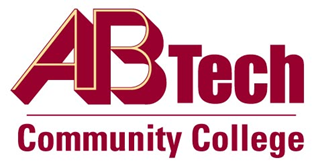 Asheville-Buncombe Technical Community College (A-B Tech) Policy ManualPolicy 507:  Employee LeaveIt is the policy of the Board of Trustees to offer eligible employees the opportunity to participate in various leave programs, consistent with North Carolina General Statutes, North Carolina Community College System requirements, other applicable legal requirements, and the associated College leave procedures. Employee leave programs are subject to change based on legislative mandates, budgetary constraints, and other factors deemed pertinent by the College.  Leave is not considered work time.The President is hereby directed and delegated with specific authority to implement and administer procedures to carry out the mandates of this policy.  Such procedures must include the provision of pandemic emergency leave.ScopeLeave definitions, employee eligibility, and guidelines are included in the procedures for each leave program.  Student employees are not eligible for leave.Definitions Employee categories are defined in Policy, 503.05, Employment Categories and Classifications.ReferencesPolicy 503.05, Employment Categories and ClassificationsNC General Statute 115DSummary of Benefits for Full-Time Regular EmployeesSummary of Benefits for Full-Time Other EmployeesSummary of Benefits for Part-Regular EmployeesApproved by the Executive Leadership Team, September 10, 2014, January 15, 2020, March 18, 2020, and June 22, 2022Approved by the College Attorney, September 22, 2014, January 26, 2020, and March 18, 2020Policy OwnerVice President, Human Resources and Organizational Development, Ext. 7178See Applicable Procedures: Bereavement LeaveChild Involvement LeaveCivil LeaveCommunity Service LeaveCompensatory LeaveEducational LeaveFamily and Medical LeaveHoliday LeaveMaternity/Paternity LeaveMilitary Leave Paid Parental LeavePandemic Emergency LeavePersonal Observance LeaveRequesting and Reporting AbsenceRequest for Leave FormSick LeaveVacation LeaveVoluntary Shared Leave Approved by the Board of Trustees on August 1, 2022